799 W. Skippack PikeP.O. Box 96 Ambler, PA 19002www.wvalleyhs.org215-646-6541info@wvalleyhs.orgPLEASE HELP PRESERVE AND SUPPORT LOCAL HISTORYTHE WISSAHICKON VALLEY HISTORICAL SOCIETY INVITES YOU TO A WINE AND CHEESE PARTY AT THE HISTORICALLY REGISTERED 1895 PUBLIC SCHOOL MUSEUM FROM 3:00 TO 5:00 P.M. ON SUNDAY, OCTOBER 20, 2019.  THE MUSEUM IS LOCATED AT THE CORNER OF SKIPPACK PIKE AND SCHOOL ROAD IN BLUE BELL.  JOIN US AND TOUR THE MUSEUM CONTAINING A 19TH CENTURY SCHOOL ROOM, LIBRARY, A COLLECTION OF LOCAL ARTIFACTS, PICTURES AND RECORDS FROM THE EARLY FARMS AND INDUSTRIAL PAST.  NON-ALCOHOLIC BEVERAGES ARE ALSO PROVIDED.  THE COST IS $35 PER PERSON.THE SOCIETY HAS BEEN PRESERVING AND PROMOTING THE HISTORY OF AMBLER BOROUGH, LOWER GWYNEDD AND WHITPAIN TOWNSHIPS SINCE 1976.  WE NEED YOUR SUPPORT TO CONTINUE TO MAINTAIN AND OPERATE THE 1895 PUBLIC SCHOOL, THE HISTORICALLY REGISTERED FRANKLINVILLE SCHOOL AND FREE PROGRAMS TO THE PUBLIC.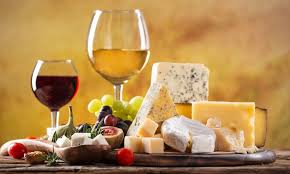 ___________________________________________________________________________________________________________________PLEASE DETACH AND MAIL WITH A CHECK PAYABLE TO THE WISSAHICKON VALLEY HISTORICAL SOCIETY (WVHS) AT P.O. BOX 96, AMBLER PA 19002 BEFORE OCTOBER 15TH.___Yes!  We will be delighted to attend and have enclosed a check for $35 per person.___We will not be able to attend but please accept our tax deductible contribution of $________________.____We would like to sponsor the Society with a tax deductible contribution as a Washington Supporter ($1,000 and up), a Lafayette Supporter ($500 to $999) or DeKalb Supporter ($100 to $499).Name(s)_________________________________________________________________________________________________________Email____________________________________________________________________________________________________________